Unit 4 Cover Page – New Republic  1. Preview Chapter 7 (p234), and Chapter 8 (p266) 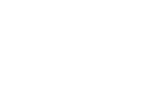 Look at section headings and subheadings, pictures, timelines, key terms, maps and analyze quotes to preview what we will be studying in this next unit.2. Create a visual collage of what we will learn in this next unit.     Divide the paper in half for Chapter 7 and Chapter 8, for each chapter include the following: 4 or more pictures representing the events and concepts of this era (not people)2 descriptions of key individuals from this time period: (Mark each with a star      )3 vocabulary terms with definitions (Circle key terms  term  )3 leveled questions (must be level 2 or higher)The page should be filled with images, words, descriptions, dates, places (little white space on paper) – in other words – FILL IT, JAZZ IT UP! 3. Title the page “New Republic” – Could be anywhere on the page, but must be included.4.  Create a timeline of the first five presidents of the United States of America.	Must include the following:When each president servedLouisiana PurchaseWar of 1812Washington’s Farewell AddressThe Whiskey Rebellion5. Color counts as part of your grade. No markers (Pen and pencil do not count as colors.) Make sure writing is dark enough to read through the color (I recommend using a pen to write.)This will count as a QUIZ grade! We will work on this for the entire class today, it is due beginning of class Friday!Be Creative and Colorful!